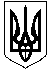 Зачепилівська селищна рада 
Харківської області ПРОТОКОЛ
ХІІІ  сесія VIІI скликання19 липня 2018 року     14.00  годинСесію відкриває  голова селищної ради Кривенко Ю.В.На ХІІІ позачергову сесію селищної ради з 26 депутатів прибули 18 депутатів, відсутні з поважних причин (хворі, у відпустках, у відрядженнях), з невідомих причин немає.На сесію запрошені :Начальник фінансового відділу:Євойлов В.В.Начальник фінансово господарського відділу: Зіновей С.М.Начальник юридичного відділу:Кисіль В.О. Начальник загального відділу: Пелих О.О.Начальник відділу економічного розвитку і торгівлі: Однорал С.М.  Начальник відділу земельних відносин : Черненко А.С.	Шановні депутати!Розпочинаємо нашу роботу.Які є пропозиції по роботі сесії?Поступила пропозиція роботу  ХІІІ позачергової сесії селищної ради VIІIскликання розпочати.Інші пропозиції будуть? Ні.Хто за те, щоб роботу сесії розпочати, прошу голосувати.Хто за?Хто проти?Утримався?Шановні депутати!Дозвольте ХІІІ позачергову сесію селищної ради оголосити відкритою.  Звучить Гімн УкраїниДля роботи сесії пропоную обрати лічильну комісії в кількості: 3  чоловік. Персонально: Левикіна Л.М.., Голуб М.І., Швецов В.В.Прошу голосувати.Хто за-18 (одноголосно)Хто проти-0Утримався-0Не голосували -0Шановні депутати!Нам необхідно затвердити порядок  денний ХІІІ позачергової сесії селищної ради VIІI скликання. На розгляд сесії селищної ради виносяться такі питання:Про затвердження порядку денного ХІІІ сесії VІІІ скликання від 19.07.2018 року.Про затвердження проектно-кошторисної документації на будівництво «Алеї пам’яті» на території парку по вул. Парковій у смтЗачепилівкаЗачепилівського району Харківської області.Доповідає: Швецов В.В.Про надання згоди Головному управлінню Держгеокадастру в Харківській області на затвердження проекту землеустрою щодо відведення земельної ділянки у власність для ведення особистого селянського господарства, площею 1,5000 га на території Зачепилівської селищної ради (Миколаївський старостинський округ №4) гр.Капусті Дмитру Максимовичу.Доповідає: Черненко А.С.Про надання згоди Головному управлінню Держгеокадастру в Харківській області на затвердження проекту землеустрою щодо відведення земельної ділянки у власність для ведення особистого селянського господарства, площею 1,8000 га на території Зачепилівської селищної ради (Миколаївський старостинський округ №4) гр. Чумаченко Євгенії Петрівні.Доповідає: Черненко А.С.Про надання згоди Головному управлінню Держгеокадастру в Харківській області на затвердження проекту землеустрою щодо відведення земельної ділянки у власність для ведення особистого селянського господарства, площею 1,3000 га на території Зачепилівської селищної ради (Миколаївський старостинський округ №4) гр. Кирпі Олександру Івановичу.Доповідає: Черненко А.С.Про надання згоди Головному управлінню Держгеокадастру в Харківській області на затвердження проекту землеустрою щодо відведення земельної ділянки у власність для ведення особистого селянського господарства, площею 1,5000 га на території Зачепилівської селищної ради (Миколаївський старостинський округ №4) гр. Часник Віталію Володимировичу.Доповідає: Черненко А.С.Про надання згоди Головному управлінню Держгеокадастру в Харківській області на затвердження проекту землеустрою щодо відведення земельної ділянки у власність для ведення особистого селянського господарства, площею 1,7000 га на території Зачепилівської селищної ради (Миколаївський старостинський округ №4) гр. Кривенко Лілії Олександрівні.Доповідає: Черненко А.С.Про надання згоди Головному управлінню Держгеокадастру в Харківській області на затвердження проекту землеустрою щодо відведення земельної ділянки у власність для ведення особистого селянського господарства, площею 1,7000 га на території Зачепилівської селищної ради (Миколаївський старостинський округ №4) гр. Білик Володимиру Івановичу.Доповідає: Черненко А.С.Про надання згоди Головному управлінню Держгеокадастру в Харківській області на затвердження проекту землеустрою щодо відведення земельної ділянки у власність для ведення особистого селянського господарства, площею 1,5000 га на території Зачепилівської селищної ради (Миколаївський старостинський округ №4) гр. Попову Віктору Миколайовичу.Доповідає: Черненко А.С.Про припинення користування земельною ділянкою гр. Скотаренко Анатолію Олександровичу за адресою смт.Зачепилівка (город-1,60га).Доповідає: Черненко А.С.Про припинення користування земельною ділянкою гр. Скотаренко Олександру Дмитровичу за адресою смт.Зачепилівка (город-0,50га).Доповідає: Черненко А.С.Про припинення користування земельною ділянкою гр. Голобородько Галині Миколаївні за адресою смт.Зачепилівка (город-0,27га).Доповідає: Черненко А.С.Про припиненнякористування земельною ділянкою гр. Коломоєць Тамарі Миколаївні за адресою смт.Зачепилівка (город-1,15га).Доповідає: Черненко А.С.Про припинення користування земельною ділянкою гр. Межерицькій Галині Іванівні за адресою смт.Зачепилівка (город-1,16га).Доповідає: Черненко А.С.Про припинення користування земельною ділянкою гр. Білик Георгію Івановичу за адресою смт.Зачепилівка (город-1,00га).Доповідає: Черненко А.С.Про припинення користування земельною ділянкою гр. Ільченко Вадиму Григоровичу за адресою смт.Зачепилівка (город-1,5га).Доповідає: Черненко А.С.Про припинення користування земельною ділянкою гр. Люткіну Володимиру Павловичу за адресою смт.Зачепилівка (город-0,20га).Доповідає: Черненко А.С.Про припинення користування земельною ділянкою гр. Вовчанській Руслані Степанівні за смт.Зачепилівка (город-0,25га).Доповідає: Черненко А.С.Про припинення користування земельною ділянкою гр. Тютюнник Людмилі Петрівні за смт.Зачепилівка (город-0,40га).Доповідає: Черненко А.С.Про припинення користування земельною ділянкою гр. Сорочинському Анатолію Володимировичу за адресою с.Нагірне (город-0,80га).Доповідає: Черненко А.С.Про надання дозволу на розробку технічної документації із землеустрою щодо відновлення (встановлення) в натурі (на місцевості) меж земельної ділянки для будівництва та обслуговування житлового будинку, господарських будівель та споруд (присадибна ділянка) гр. Сало Павлу Миколайовичу, що розташована за адресою: смт.Зачепилівка, вул. Ак. Сіроштана, 17, на території Зачепилівської селищної ради (забудова – 0,1500 га).Доповідає: Черненко А.С.Про надання дозволу на розробку проекту землеустрою щодо відведення земельних ділянок для будівництва та обслуговування житлового будинку, господарських будівель та споруд (присадибна ділянка) та для ведення особистого селянського господарства гр. Зеленському Олександру Миколайовичу, що розташована за адресою: с. Миколаївка, вул. Красноградська, 21 на території Зачепилівської селищної ради (забудова – 0,25 га, город – 0,30 га).Доповідає: Черненко А.С.Про надання дозволу на розробку проекту землеустрою щодо відведення земельних ділянок для будівництва та обслуговування житлового будинку, господарських будівель та споруд (присадибна ділянка) та для ведення особистого селянського господарства гр. Покусі Аллі Григорівні, що розташована за адресою: смт. Зачепилівка, вул. Садова,125, на території Зачепилівської селищної ради (забудова – 0,15 га, город – 0,15 га).Доповідає: Черненко А.С.Про надання дозволу на розробку проекту землеустрою щодо відведення земельних ділянок для будівництва та обслуговування житлового будинку, господарських будівель та споруд (присадибна ділянка) та для ведення особистого селянського господарства гр. Кузьміновій Олені Григорівні, що розташована за адресою: с. Займанка, вул. Новоселівська, 26, на території Зачепилівської селищної ради (забудова – 0,25 га, город – 0,60 га).Доповідає: Черненко А.С.Про затвердження проекту землеустрою щодо відведення земельних ділянок у власність для будівництва і обслуговування житлового будинку, господарських будівель і споруд (присадибна ділянка) та для ведення особистого селянського господарства гр. Деркач Сергію Олександровичу,щорозташована за адресою: пров. Трав’яний,15, смт. Зачепилівка, Зачепилівського району, Харківськоїобласті (двір - 0,1500 га кадастровий номер 6322255100:01:001:0214, город- 0,2756 га кадастровий номер 6322255100:01:001:0215).Доповідає: Черненко А.С.Хто за те, щоб затвердити запропонований порядок денний сесії прошу голосувати.Хто за?  -18 (одноголосно) Проти? -0 Утримався?-0 , не голосували. Приймається. Порядок денний сесії затверджується. Рішення №511 додається.СЛУХАЛИ: Про затвердження проектно-кошторисної документації на будівництво «Алеї пам’яті» на території парку по вул. Парковій у смтЗачепилівкаЗачепилівського району Харківської області.                                                     Доповідає: Швецов В.В.Проект рішення виноситься на голосуванняГолосувализа-18 (одноголосно)Проти-0Утримався-0Не голосували -0Рішення приймається.ВИРІШИЛИ Рішення №512 додається.СЛУХАЛИ: Про надання згоди Головному управлінню Держгеокадастру в Харківській області на затвердження проекту землеустрою щодо відведення земельної ділянки у власність для ведення особистого селянського господарства, площею 1,5000 га на території Зачепилівської селищної ради (Миколаївський старостинський округ №4) гр.Капусті Дмитру Максимовичу.                                         Доповідає: Черненко А.С.Проект рішення виноситься на голосуванняГолосувализа-18 (одноголосно)Проти-0Утримався-0 Не голосували -0Рішення приймається.ВИРІШИЛИ Рішення №513 додається.СЛУХАЛИ: Про надання згоди Головному управлінню Держгеокадастру в Харківській області на затвердження проекту землеустрою щодо відведення земельної ділянки у власність для ведення особистого селянського господарства, площею 1,8000 га на території Зачепилівської селищної ради (Миколаївський старостинський округ №4) гр. Чумаченко Євгенії Петрівні.                                                                                                Доповідає: Черненко А.С.Проект рішення виноситься на голосування	Голосувализа-18 (одноголосно)Проти-0Утримався-0 Не голосували -0Рішення приймається.ВИРІШИЛИ Рішення №514 додається.СЛУХАЛИ: 	Про надання згоди Головному управлінню Держгеокадастру в Харківській області на затвердження проекту землеустрою щодо відведення земельної ділянки у власність для ведення особистого селянського господарства, площею 1,3000 га на території Зачепилівської селищної ради (Миколаївський старостинський округ №4) гр. Кирпі Олександру Івановичу.                                                                                                                                          Доповідає: Черненко А.С.Проект рішення виноситься на голосуванняГолосувализа-18 (одноголосно)Проти-0Утримався-0 Не голосували -0Рішення приймається.ВИРІШИЛИ Рішення №515 додається.СЛУХАЛИ: 	Про надання згоди Головному управлінню Держгеокадастру в Харківській області на затвердження проекту землеустрою щодо відведення земельної ділянки у власність для ведення особистого селянського господарства, площею 1,5000 га на території Зачепилівської селищної ради (Миколаївський старостинський округ №4) гр. Часник Віталію Володимировичу.                                                                                                                                     Доповідає: Черненко А.С.Проект рішення виноситься на голосуванняГолосувализа-18 (одноголосно)Проти-0Утримався-0 Не голосували -0Рішення приймається.ВИРІШИЛИ Рішення №516 додається.СЛУХАЛИ: 	Про надання згоди Головному управлінню Держгеокадастру в Харківській області на затвердження проекту землеустрою щодо відведення земельної ділянки у власність для ведення особистого селянського господарства, площею 1,7000 га на території Зачепилівської селищної ради (Миколаївський старостинський округ №4) гр. Кривенко Лілії Олександрівні.                                                                                                                                           Доповідає: Черненко А.С.ВИСТУПИЛИ: Кривенко Ю.В. Шановні депутати оголошую про конфлік інтересів та участь у голосуванні не беру.Проект рішення виноситься на голосуванняГолосувализа-18 (одноголосно)Проти-0Утримався-0 Не голосували -1 Рішення приймається.	ВИРІШИЛИ Рішення №517 додається.СЛУХАЛИ: 	Про надання згоди Головному управлінню Держгеокадастру в Харківській області на затвердження проекту землеустрою щодо відведення земельної ділянки у власність для ведення особистого селянського господарства, площею 1,7000 га на території Зачепилівської селищної ради (Миколаївський старостинський округ №4) гр. Білик Володимиру Івановичу.                                                                                                                                 Доповідає: Черненко А.С.Проект рішення виноситься на голосуванняГолосувализа-18 (одноголосно)Проти-0Утримався-0 Не голосували -0Рішення приймається.ВИРІШИЛИ Рішення №518 додається.СЛУХАЛИ:	Про надання згоди Головному управлінню Держгеокадастру в Харківській області на затвердження проекту землеустрою щодо відведення земельної ділянки у власність для ведення особистого селянського господарства, площею 1,5000 га на території Зачепилівської селищної ради (Миколаївський старостинський округ №4) гр. Попову Віктору Миколайовичу.                                                                                                                               Доповідає: Черненко А.С.Проект рішеннявиноситься на голосуванняГолосувализа-18 (одноголосно)Проти-0Утримався-0 Не голосували -0Рішення приймається.ВИРІШИЛИ Рішення №519 додається.СЛУХАЛИ: Про припинення користування земельною ділянкою гр. Скотаренко Анатолію Олександровичу за адресоюсмт.Зачепилівка (город-1,60га).                                                                                                        Доповідає: Черненко А.С.Проект рішення виноситься на голосуванняГолосувализа-18 (одноголосно)Проти-0Утримався-0 Не голосували -0Рішення приймається.ВИРІШИЛИ Рішення №520СЛУХАЛИ:  Про припинення користування земельною ділянкою гр. Скотаренко Олександру Дмитровичу за адресою смт.Зачепилівка (город-0,50га).                                                                                                      Доповідає: Черненко А.С.Проект рішення виноситься на голосуванняГолосувализа-18 (одноголосно)Проти-0Утримався-0 Не голосували -0Рішення приймається.ВИРІШИЛИ Рішення №521 додається.СЛУХАЛИ: 	Про припинення користування земельною ділянкою гр. Голобородько Галині Миколаївні за адресою смт.Зачепилівка (город-0,27га).                                                                                                        Доповідає: Черненко А.С. Проект рішення виноситься на голосуванняГолосувализа-18 (одноголосно)Проти-0Утримався-0 Не голосували -0Рішення приймається.ВИРІШИЛИ Рішення №522 додається.СЛУХАЛИ: 	Про припинення користування земельною ділянкою гр. Коломоєць Тамарі Миколаївні за адресою смт.Зачепилівка (город-1,15га).                                                                                                        Доповідає: Черненко А.С.Проект рішення виноситься на голосуванняГолосувализа-18 (одноголосно)Проти-0Утримався-0 Не голосували -0Рішення приймається.ВИРІШИЛИ Рішення №523 додається.СЛУХАЛИ: 	Про припинення користування земельною ділянкою гр. Межерицькій Галині Іванівні за адресою смт.Зачепилівка (город-1,16га).                                                                                                               Доповідає: Черненко А.С.Проект рішення виноситься на голосуванняГолосували за-18 (одноголосно)Проти-0Утримався-0 Не голосували -0Рішення приймається.ВИРІШИЛИ Рішення №524 додається.СЛУХАЛИ: Про припинення користування земельною ділянкою гр. Білик Георгію Івановичу за адресою смт.Зачепилівка (город-1,00га).                                                                                                                                        Доповідає: Черненко А.С.Проект рішення виноситься на голосуванняГолосувализа-18 (одноголосно)Проти-0Утримався-0 Не голосували -0Рішення приймається.ВИРІШИЛИ Рішення №525.СЛУХАЛИ: Про припинення користування земельною ділянкою гр. Ільченко Вадиму Григоровичу за адресою смт.Зачепилівка (город-1,5га).                                                                                                      Доповідає: Черненко А.С.Проект рішення виноситься на голосуванняГолосувализа-18 (одноголосно)Проти-0Утримався-0 Не голосували -0Рішення приймається.ВИРІШИЛИ Рішення №526 додається.СЛУХАЛИ: Про припинення користування земельною ділянкою гр. Люткіну Володимиру Павловичу за адресою смт.Зачепилівка (город-0,20га).                                                                                                          Доповідає: Черненко А.С.Проект рішення виноситься на голосуванняГолосувализа-18 (одноголосно)Проти-0Утримався - 0Не голосували -0Рішення приймається.ВИРІШИЛИ Рішення №527 додається.СЛУХАЛИ : Про припинення користування земельною ділянкою гр. Вовчанській Руслані Степанівні за  смт.Зачепилівка (город-0,25га).                                                                                                                    Доповідає: Черненко А.С.Проект рішення виноситься на голосуванняГолосувалиЗа-18 (одноголосно)Проти-0Утримався-0 Не голосували -0Рішення приймається.ВИРІШИЛИ Рішення № 528 додається.СЛУХАЛИ: 	Про припинення користування земельною ділянкою гр. Тютюнник Людмилі Петрівні за смт.Зачепилівка (город-0,40га).                                                                                                                                Доповідає: Черненко А.С.Проект рішення виноситься на голосуванняГолосувализа-18 (одноголосно)Проти-0Утримався-0 Не голосували -0Рішення приймається.ВИРІШИЛИ Рішення №529 додається.СЛУХАЛИ:	Про припинення користування земельною ділянкою гр. Сорочинському Анатолію Володимировичу за адресоюс.Нагірне (город-0,80га).                                                                                                                    Доповідає: Черненко А.С. Проект рішення виноситься на голосуванняГолосували за-18 (одноголосно)Проти-0Утримався-0 Не голосували -0Рішення приймається.ВИРІШИЛИ Рішення №530 додається.СЛУХАЛИ: Про надання дозволу на розробку технічної документації із землеустрою щодо відновлення (встановлення) в натурі (на місцевості) меж земельної ділянки для будівництва та обслуговування житлового будинку, господарських будівель та споруд (присадибна ділянка) гр. Сало Павлу Миколайовичу, що розташована за адресою: смт.Зачепилівка, вул. Ак. Сіроштана, 17, на території Зачепилівської селищної ради (забудова – 0,1500 га).                                                                                                                                              Доповідає: Черненко А.С.Проект рішення виноситься на голосуванняГолосувализа-18 (одноголосно)Проти-0Утримався-0 Не голосували -0Рішення приймається.ВИРІШИЛИ Рішення №531 додається.СЛУХАЛИ: 	Про надання дозволу на розробку проекту землеустрою щодо відведення земельних ділянок для будівництва та обслуговування житлового будинку, господарських будівель та споруд (присадибна ділянка) та для ведення особистого селянського господарства гр. Зеленському Олександру Миколайовичу, що розташована за адресою: с. Миколаївка, вул. Красноградська, 21 на території Зачепилівської селищної ради (забудова – 0,25 га, город – 0,30 га).                                                                                                             Доповідає: Черненко А.С.Проект рішення виноситься на голосування Голосувализа-18(одноголосно)Проти-0Утримався-0 Не голосували -0Рішення приймається.ВИРІШИЛИ Рішення №532додається.СЛУХАЛИ:Про надання дозволу на розробку проекту землеустрою щодо відведення земельних ділянок для будівництва та обслуговування житлового будинку, господарських будівель та споруд (присадибна ділянка) та для ведення особистого селянського господарства гр. Покусі Аллі Григорівні, що розташована за адресою: смт. Зачепилівка, вул. Садова,125, на території Зачепилівської селищної ради (забудова – 0,15 га, город – 0,15 га).                                                                                                                                                       Доповідає: Черненко А.С.Проект рішення виноситься на голосуванняГолосувализа-18 (одноголосно)Проти-0Утримався-0 Не голосували -0Рішення приймається.ВИРІШИЛИ Рішення №533 додається.СЛУХАЛИ: 	Про надання дозволу на розробку проекту землеустрою щодо відведення земельних ділянок для будівництва та обслуговування житлового будинку, господарських будівель та споруд (присадибна ділянка) та для ведення особистого селянського господарства гр. Кузьміновій Олені Григорівні, що розташована за адресою: с. Займанка, вул. Новоселівська, 26, на території Зачепилівської селищної ради (забудова – 0,25 га, город – 0,60 га).                                                                                                                                      Доповідає: Черненко А.С.Проект рішення виноситься на голосуванняГолосували за-18 (одноголосно)Проти-0Утримався-0 Не голосували -0Рішення приймається.ВИРІШИЛИ Рішення №534 додається.СЛУХАЛИ: Про затвердження проекту землеустрою щодо відведення земельних ділянок у власність для будівництва і обслуговування житлового будинку, господарських будівель і споруд (присадибна ділянка) та для ведення особистого селянського господарства гр. Деркач Сергію Олександровичу, що розташована за адресою: пров. Трав’яний,15, смт. Зачепилівка, Зачепилівського району, Харківської області (двір - 0,1500 га кадастровий номер 6322255100:01:001:0214, город- 0,2756 га кадастровий номер 6322255100:01:001:0215).                                                                                                                                   Доповідає: Черненко А.С.Проект рішення виноситься на голосуванняГолосувалиЗа- 18(одноголосно)Проти-0Утримався-0 Не голосували -0Рішення приймається.ВИРІШИЛИ Рішення 535 додається.Шановні депутати, дякую всім за плідну працю!            Оголошую про закриття сесії. Зачепилівський селищний голова                                                             Кривенко Ю.В.           